Английский язык (8 класс)16.04.2020 (четверг)Тема: «Кино».Классная и Домашняя работы: Выполните задание 17 и 18, данные ниже.Проверка: высылать на почту учителя фотографию записей классная работа и домашняя работа. Почта: maria.utkina97@mail.ru. Обязательно при отправлении на проверку указывайте Фамилию, Имя, Класс!!!Требования к оформлению в тетради: число, классная работа/домашняя работа, номер, страница (всё по-английски). Обязательно при отправлении на проверку указывайте Фамилию, Имя, Класс!!!Срок сдачи – до 17.04.2020. Критерии оценивания:Оценка будет выставлена за две работы за 15.04 и 16.04 числа.За работу, сданную позже указанного срок, снижается оценка.Выполнены правильно классная и домашняя работы – оценка «5».Выполнены частично классная и домашняя работы, либо допущены ошибки – оценка «4».Не выполнена классная или домашняя работы, либо допущено много грубых ошибок – оценка «3».Отсутствует вся работа, либо выполнено полностью всё неправильно – оценка «2». 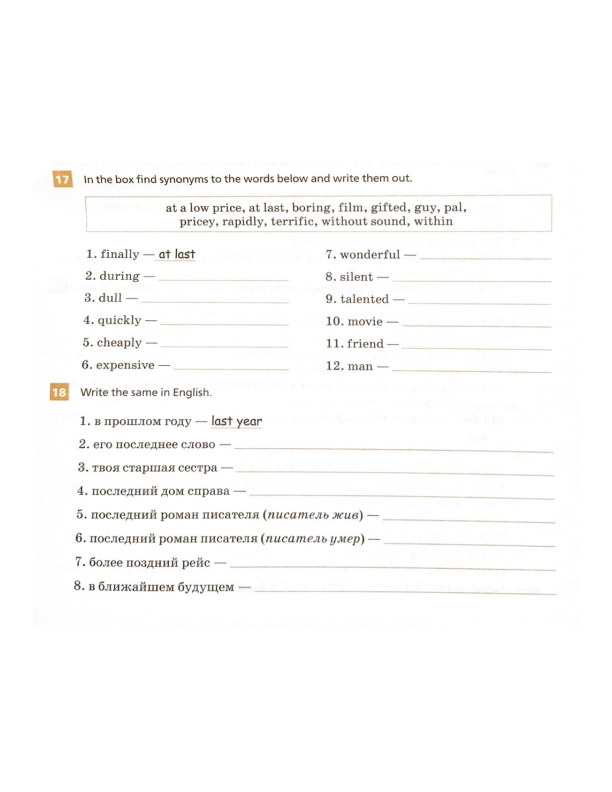 